dane kupującego:                                                                                                                                                                                              Wrocław, dnia …………………………                                                                                ……………………………..……………………………..WNIOSEK PRACOWNIKA O ODKUPIENIE SKŁADNIKA RZECZOWEGO MAJĄTKUUNIWERSYTETU PRZYRODNICZEGO WE WROCŁAWIUProszę o wyrażenie zgody na odkupienie składnika rzeczowego majątku ruchomego UPWr  
………………………………………………….	 o nr inwentarzowym …………………………….. 	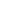 Powyższy przedmiot jest obecnie na stanie ………………………………………………………….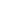 Jednocześnie oświadczam, że jestem uprawniony do zakupu powyższego składnika rzeczowego majątku ruchomego UPWr zgodnie z przepisami Rozporządzenia Rady Ministrów z dnia 21 października 2019 r. w sprawie szczegółowego sposobu gospodarowania składnikami rzeczowymi majątku ruchomego Skarbu Państwa, oznacza to, że pozostaję w stosunku pracy, a wskazany powyżej przedmiot został mi oddany do użytku służbowego na okres co najmniej jednego roku oraz że nie jestem:1) kierownikiem żadnej z jednostek organizacyjnych UPWr;2) głównym księgowym;3) osobą odpowiedzialną za gospodarkę majątkową w jednostce;4) osobą biorącą udział w podejmowaniu decyzji o zakwalifikowaniu tych składników do kategorii majątku zbędnego lub zużytego;5) osobą pozostającą z osobami, o których mowa w pkt 1-4, w stosunku pokrewieństwa lub powinowactwa albo w innym stosunku faktycznym mogącym budzić wątpliwości co do bezstronności lub bezinteresowności osób, o których mowa w pkt 1-4*.                                                                                                   ………………………………….podpis kupującego Wyrażam zgodę………………………………………….podpis kierownika jednostki………………………………………………………………….                                                                 Kanclerz ds. administracyjno-gospodarczych